Scoil Bhríde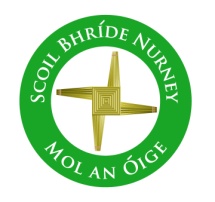 Nurney, Co. KildareTelephone: (045) 526767www.nurneyns.comsbnurney@gmail.com  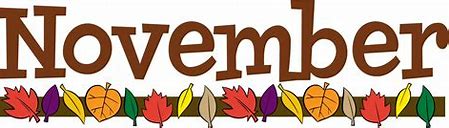 22nd November 2023Dear Parents/GuardiansDrumming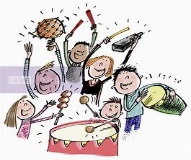 A 4-week course of drumming classes for all pupils with a specialist instructor started on November 20th. To cover the cost a payment of 8 Euro will be needed from each pupil. This can be paid online or by cash. Thank you.GymnasticsA 4-week course of gymnastics classes for all pupils with a specialist instructor started on October 23rd. Payment of 6 Euro from each pupil is now due. Thanks.SwimmingA six-week course of swimming classes in K-Leisure Athy for 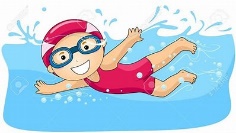 3rd class started on November 8th. Payment of 50 Euro from each 3rd class pupil is now due. Thank you.A six-week course of swimming in K-Leisure Athy for all other senior classes will start as follows:6th class – January 10th 20244th class – April 10th 2024Parents AssociationOn Tuesday November 14th the Parents Association held its AGM to elect a new PA committee. The following parents were elected for the school year 2023/24. The Board of Management wishes them the best for the yearChairperson: Emer Moore Secretary: Veronica O’Driscoll Treasurer: Ami FitzgerladWhat is the Parents Association all about?For all the information you need about a Parents Association, its role, its function, how it contributes to school life and how you can get involved please visit the following link: www.nurneyns.com/parents-association Halloween Fancy DressWell done everyone for dressing up before the mid-term break. Great to see such colour and imagination. The school assembly held on Thursday October 26th allowed pupils to view and enjoy each others costumes. A handful of email correspondence was received by the school office before the mid-term break enquiring about the text sent to families regarding this assembly. Following a review of same by staff, such a text will not issue in future. Thank you.Scoil BhrídeNurney, Co. KildareTelephone: (045) 526767www.nurneyns.comsbnurney@gmail.com  22nd November 2023Dear Parents/GuardiansDrummingA 4-week course of drumming classes for all pupils with a specialist instructor started on November 20th. To cover the cost a payment of 8 Euro will be needed from each pupil. This can be paid online or by cash. Thank you.GymnasticsA 4-week course of gymnastics classes for all pupils with a specialist instructor started on October 23rd. Payment of 6 Euro from each pupil is now due. Thanks.SwimmingA six-week course of swimming classes in K-Leisure Athy for 3rd class started on November 8th. Payment of 50 Euro from each 3rd class pupil is now due. Thank you.A six-week course of swimming in K-Leisure Athy for all other senior classes will start as follows:6th class – January 10th 20244th class – April 10th 2024Parents AssociationOn Tuesday November 14th the Parents Association held its AGM to elect a new PA committee. The following parents were elected for the school year 2023/24. The Board of Management wishes them the best for the yearChairperson: Emer Moore Secretary: Veronica O’Driscoll Treasurer: Ami FitzgerladWhat is the Parents Association all about?For all the information you need about a Parents Association, its role, its function, how it contributes to school life and how you can get involved please visit the following link: www.nurneyns.com/parents-association Halloween Fancy DressWell done everyone for dressing up before the mid-term break. Great to see such colour and imagination. The school assembly held on Thursday October 26th allowed pupils to view and enjoy each others costumes. A handful of email correspondence was received by the school office before the mid-term break enquiring about the text sent to families regarding this assembly. Following a review of same by staff, such a text will not issue in future. Thank you.Dates for your diaryAnnual School Book Fair –booked for Spring 2023End of Term School Mass – Tuesday December 19th @ 11:40am in School Hall.School will close for Christmas on Friday December 22nd for all pupils at 12.30pm. Buses have been told. The school will re-open on Monday January 8th 2024 for all pupils at 9.20amThe Parish office wishes to inform you that Communion for families with children in 2nd class will be May 18th 2024 @ 11:30am in Nurney ChurchThe Parish office wishes to inform you that Confirmation for families with children in 6th class will be April 20th @ 11:30am in Nurney ChurchWednesday Note and school information also availableon www.nurneyns.comThank you for your co-operation with the above. __________________________Dr. Vinny Thorpe – Principal Ed.D (SL) M.Ed (SL), MA.Comp.Mus, H.Dip.Prim.Ed, H.Dip.Mus.Tech, P.Grad.Dip.Ed.St(SEN), B.Mus.Ed(H.Dip.Ed), Dip.Mus.Ed, T.Dip.ICT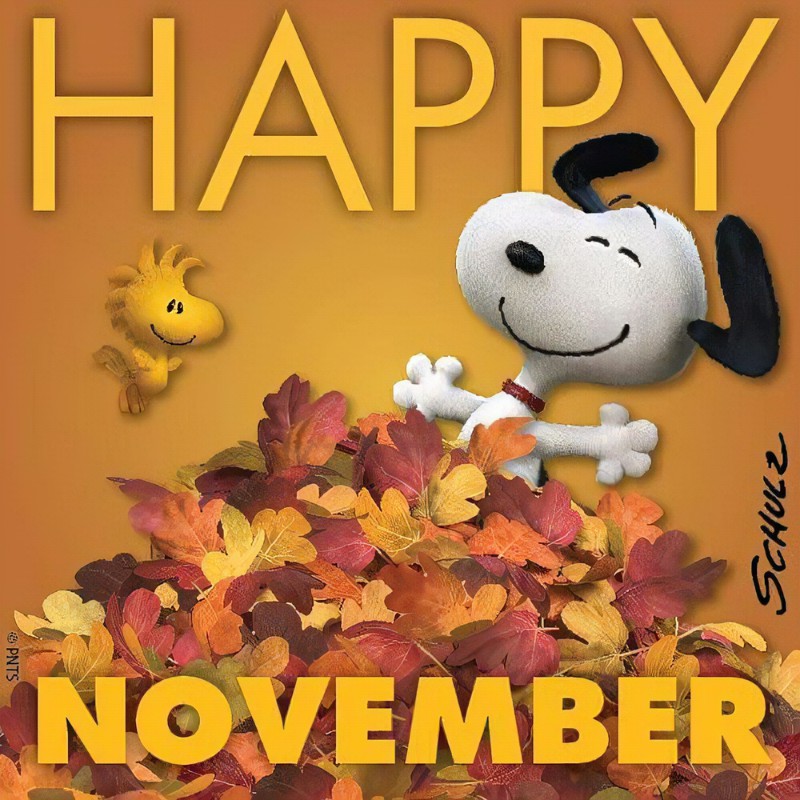 Dates for your diaryAnnual School Book Fair –booked for Spring 2023End of Term School Mass – Tuesday December 19th @ 11:40am in School Hall.School will close for Christmas on Friday December 22nd for all pupils at 12.30pm. Buses have been told. The school will re-open on Monday January 8th 2024 for all pupils at 9.20amThe Parish office wishes to inform you that Communion for families with children in 2nd class will be May 18th 2024 @ 11:30am in Nurney ChurchThe Parish office wishes to inform you that Confirmation for families with children in 6th class will be April 20th @ 11:30am in Nurney ChurchWednesday Note and school information also availableon www.nurneyns.comThank you for your co-operation with the above. __________________________Dr. Vinny Thorpe – Principal Ed.D (SL) M.Ed (SL), MA.Comp.Mus, H.Dip.Prim.Ed, H.Dip.Mus.Tech, P.Grad.Dip.Ed.St(SEN), B.Mus.Ed(H.Dip.Ed), Dip.Mus.Ed, T.Dip.ICT